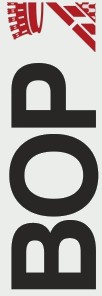 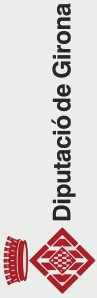 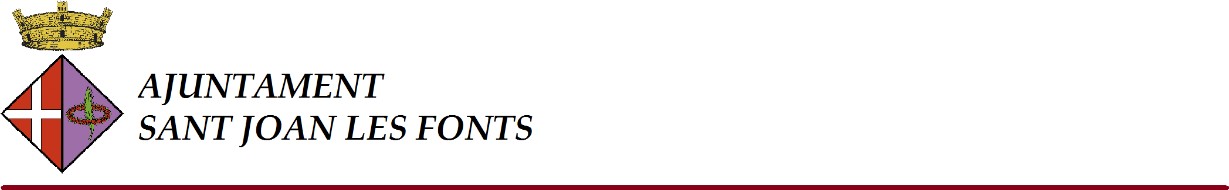 Annex 1. MODEL DE DECLARACIÓ RESPONSABLEEn/Na	…………………….……………………………………	amb	domicili………………………………………………,	amb	DNI	núm………………………….. en representació de l’empresa………………………….amb	domicili	…………………………………………………,	iNIF…………………………..DECLARA, sota la seva responsabilitat :Que l’empresa que represento no incórrer en cap de les causes de incompatibilitat o prohibició per obtenir subvencions, d’acord amb l’article 13 de la Llei 38/2003, de 17 de novembre, general de subvencionsQue l'empresa que represento està al corrent del pagament de les obligacions tributàries davant l’Estat i la Generalitat de Catalunya, així com de les obligacions davant la Seguretat Social, exceptuant aquells casos que s’ha sol·licitat un ajornament del pagament, en aquest cas s’haurà d’aportar documentació probatòria.Que l’empresa que represento està al corrent del pagament de les obligacions fiscals i financeres amb l’Ajuntament de Sant Joan Les Fonts, quan escaigui.Que s’autoritza expressament a l’Ajuntament de Sant Joan Les Fonts a realitzar les consultes escaients en aquests organismes per acreditar que s’està al corrent de pagament en les fases del procediment que ho requereixin.Que ha hagut de suspendre l’activitat econòmica com a mesura derivada de la crisi de la COVID-19 segons el disposat a la Resolució SLT/2546/2020, de 15 d'octubre, per la qual es van adoptar una sèrie de noves mesures de salut pública per a la contenció del brot epidèmic de la pandèmia de COVID-19 al territori de Catalunya, modificada per la Resolució SLT/2568/2020, de 19 d'octubre, que varen implicar la suspensió de les activitats de restauració, centres d'estètica i bellesa i altres serveis que implicaven el contacte personal proper així com també els centres esportius; a la Resolució SLT / 2620/2020, de 25 d'octubre, per la qual s'adopten mesures de salut pública, de restricció de la mobilitat nocturna, per a la contenció del brot epidèmic de la pandèmia de COVID-19 en el territori de Catalunya; al Decret 127/2020, de 25 d'octubre, per a l'adopció de les mesures necessàries en el territori de Catalunya durant la declaració de l’estat d'alarma davant la situació d'emergència sanitària provocada per la COVID-19 i les seves pròrrogues successives.Que essent un professional donat d’alta en alguna de les mútues alternatives de la Seguretat Social, ha hagut de suspendre la seva activitat en compliment de la Resolució SLT/2546/2020, de 15 d'octubre, per la qual es van adoptar una sèrie de noves mesures de salut pública per a la contenció del brot epidèmic de la pandèmia de COVID-19 al territori de Catalunya, modificada per la Resolució SLT/2568/2020, de 19 d'octubre, que varen implicar la suspensió de les activitats de restauració, centres d'estètica i bellesa i altres serveis que implicaven el contacte personal proper així com també els centres esportius; a la Resolució SLT / 2620/2020, de 25 d'octubre, per la qual s'adopten mesures de salut pública, de restricció de la mobilitat nocturna, per a la contenció del brot epidèmic de la pandèmia de COVID-19 en el territori de Catalunya; al Decret 127/2020, de 25 d'octubre, per a l'adopció de les mesures necessàries en el territori de Catalunya durant la declaració de l’estat d'alarma davant la situació d'emergència sanitària provocada per la COVID-19 i les seves pròrrogues successives.Que no té altres ingressos (provinents de lloguers, retribucions per compte aliena o de tipus financer) i que es compromet a aportar la declaració de l’impost de la renda de les persones físiques de l’exercici 2019 o de l’impost de societats de l’exercici 2019, segons si és persona física o jurídica, un cop aquestes siguin presentades.Que l'empresa que represento complirà amb totes les obligacions que es determinen les bases reguladores de la present subvenció.Que la documentació adjunta que es presenta és una còpia idèntica del document original i que també ho serà la documentació que es presenti en format electrònic durant tota la convocatòria.Que les dades consignades en aquest formulari són certes i que tinc coneixement que la inexactitud o falsedat de les dades declarades comportarà resoldre, per part de l’òrgan competent, prèvia audiència de la persona interessada, en el sentit que corresponguiQue tinc coneixement que l’Administració podrà fer les comprovacions necessàries relatives al compliment de les dades declarades i la tinença de la corresponent documentació.Que la inexactitud o falsedat de les dades declarades en la present declaració, a més de ser causa d'exclusió de la persona sol·licitant de la convocatòria, és també causa de revocació, sens perjudici de les responsabilitats de qualsevol tipus en què hagi pogut incórrer.Data i signatura